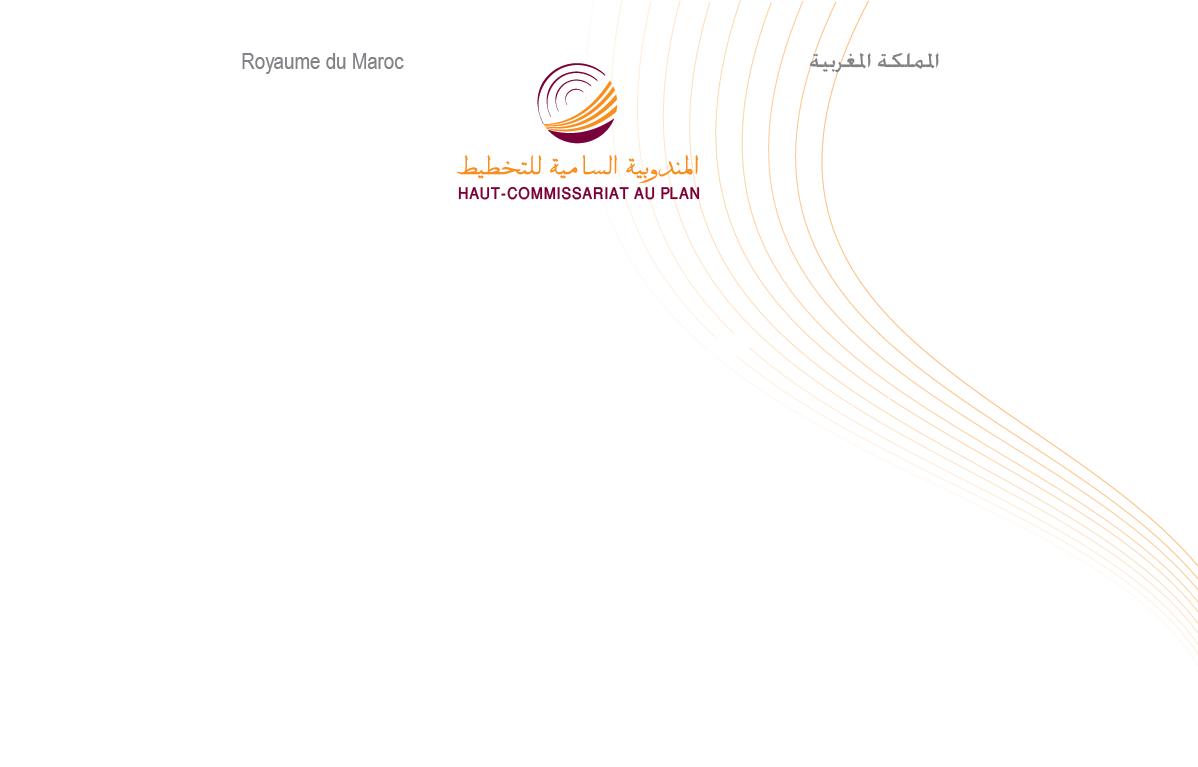 Note d’information relative aux comptesnationaux provisoires de 2013Les comptes nationaux provisoires, établis par le Haut-commissariat au Plan (HCP) pour l’année 2013, montrent que la croissance économique nationale a été en amélioration, suite au rebondissement de l’activité agricole, les activités non agricoles étant en ralentissement. Ils font ressortir, également, un allégement du besoin de financement dans un contexte de maîtrise de l’inflation. Les principaux résultats de ces comptes sont les suivants : Un rythme de croissance économique en amélioration  Le taux de croissance de l’économie nationale a été de 4,4% en 2013 au lieu de 2,7% en 2012. Aux prix courants, le Produit Intérieur Brut (PIB) s’est accru de 5,5%, soit une hausse du niveau général des prix de 1,1%. La  valeur ajoutée agricole en volume a augmenté de 19,0%, contre  une baisse de 8,9% en 2012, alors que celle des activités non agricoles a enregistré un  accroissement de 2,0% au lieu de 4,3% une année auparavant.Les impôts nets des subventions sur les produits ont, de  leur coté, affiché une hausse de  6% au lieu de 5,4% l’année précédente. C’est ainsi que le taux de croissance du PIB hors agriculture a atteint 2,3% en 2013 au lieu de 4,4% en 2012.Consolidation de la  contribution de la demande finale intérieure à la croissance La contribution de la demande finale intérieure à la croissance est passée de 2,6 points en 2012 à 2,8 points en 2013. En effet, les dépenses de consommation finale des ménages, en volume,  ont maintenu le même taux de croissance qu’en 2012,  soit 3,7%, contribuant ainsi pour 2,2 points à la croissance. La consommation finale des administrations publiques (APU),  de son côté, a enregistré un ralentissement de sa croissance, passant de 7,9% en 2012 à 3,7% en 2013, contribuant  ainsi pour 0,7 point à la croissance au lieu  de 1,4 point en 2012.  La formation brute de capital fixe, pour sa part, a progressé de 0,2% au lieu de 1,6% l’année précédente, avec une contribution à la croissance de l’ordre de 0,1  point au lieu de 0,5 point en 2012. Contribution  positive des échanges extérieurs à la croissance Les exportations de biens et services ont augmenté de 2,4% en volume en 2013 au lieu de 2,6% en 2012, alors que les importations ont enregistré une baisse de 1,5% au lieu d’une augmentation de 1, 7%. De ce fait, les échanges extérieurs nets ont contribué positivement à la croissance économique, avec 1,6 point au lieu d’une contribution quasi- nulle  l’année précédente. Allégement  du besoin de financement  Avec une croissance du PIB aux prix courants de l’ordre de 5,5% et une amélioration importante des revenus nets en provenance du reste du monde de l’ordre de 27,7%, le revenu national brut disponible s’est accru de 6,5% au lieu de 2,7% en 2012. Suite à l’accroissement de la consommation finale nationale de 5,4% (5,8% pour les ménages et 4,0% pour les APU), l’épargne nationale brute s’est améliorée, passant  de 25,5% du PIB en 2012 à 26,6% en 2013. L’investissement brut (FBCF et variation de stocks) se situant à 34,2% en 2013 au lieu de 35,3% en 2012, le besoin de financement de l’économie nationale s’est relativement allégé en passant de 9,7% du PIB en 2012 à 7,6% en 2013.Evolution des principaux agrégats(*) Valeur ajoutée hors agriculture augmentée des impôts sur les produits nets des subventionsOpérations201120122013Décomposition du PIBCroissance annuelle en %(aux prix de l’année précédente)Croissance annuelle en %(aux prix de l’année précédente)Croissance annuelle en %(aux prix de l’année précédente)Croissance annuelle en %(aux prix de l’année précédente)Croissance annuelle en %(aux prix de l’année précédente)       Produit intérieur brut (PIB)5,02,74,4       Valeur ajoutée totale aux prix de base 5,22,54,3               Agriculture  5,6-8,919,0               Hors agriculture 5,24,32,0        Impôts sur les produits nets des subventions2,75,46,0       Produit intérieur brut non agricole (*) 4,94,42,3Demande         Dépenses de consommation finale des ménages  7,43,73,7       Dépenses de consommation finale des Administrations       Publiques (APU)  4,67,93,7       Formation brute de capital fixe 2,51,60,2       Importations de biens et services 5,01,7-1,5       Exportations de biens et services 2,12,62,4Décomposition du PIBAux prix courants(en millions de DH)Aux prix courants(en millions de DH)Aux prix courants(en millions de DH)Aux prix courants(en millions de DH)Aux prix courants(en millions de DH)       Produit intérieur brut  802 607827 497872 791       Valeur ajoutée totale aux prix de base 742 419767 730799 405               Agriculture  106 342102 572124 124               Hors agriculture 636 077665 158675 281        Impôts sur les produits nets des subventions60 18859 76773 386       Produit intérieur brut non agricole696 265724 925748 667  Demande         Dépenses de consommation finale des ménages  472 938495 655524 395       Dépenses de consommation finale des Administrations       publiques  146 332159 118165 559       Formation brute de capital fixe 246 394258 859263 272       Importations de biens et services 390 755416 311408 998       Exportations de biens et services 285 530297 170293 670       Revenu national brut disponible (RNBD)843 224865 990921 953       Epargne nationale brute (ENB)223 954211 217231 999       Besoin de financement64 60680 64766 167Quelques ratios économiques En %En %En %En %En %       PIB par habitant (en dirham)24 93625 44426 567       RNBD par habitant (en dirham)26 19826 62828 063       Dépenses de consommation finale des ménages/PIB 58,959,960,1       Dépenses de consommation finale des APU/PIB 18,219,219,0       Exportations de biens et services/PIB 35,635,933,6       Importations de biens et services/PIB 48,750,346,9       Taux d'investissement (FBC/PIB)36,035,334,2       Taux d'épargne nationale (ENB/PIB)27,925,526,6       Besoin de financement/PIB8,09,77,6